15 марта 2024 годаСам себе проверяющийЗемлепользователю бывает сложно самому понять, что в его хозяйстве все идет по закону, без нарушения требований закона. Владелец земли может быть уверен, что все в порядке, но потом приходит проверяющий – земельный инспектор Управления Росреестра по Иркутской области, и результат такой проверки может неприятно удивить.Речь идет о таких частых нарушениях земельного законодательства, как использование участка или его части без правильно оформленных документов или использование земли не по назначению.Поэтому для тех, кто хочет без проверяющих понять, все ли в порядке с использованием земли, нет ли риска нарушения, Росреестр создал специальный электронный сервис.Как пояснила заместитель руководителя Управления Росреестра по Иркутской области Лариса Михайловна Варфоломеева, этот сервис создан для самопроверки. С его помощью землепользователи могут сами понять, есть ли в их конкретном случае нарушения земельного законодательства. Это бесплатный и общедоступный сервис.Найти его можно на официальном сайте Росреестра. Нужно зайти в раздел Деятельность/Государственный надзор/Государственный земельный надзор/Самостоятельная оценка соблюдения обязательных требований. Там же есть разъяснения по порядку пользования сервисом.Для прохождения самопроверки потребуется указать кадастровый номер земельного участка и ответить на несколько вопросов. После этого вы получите информацию о возможном наличии либо отсутствии признаков нарушений, а также возможные рекомендации по разрешению проблемных ситуаций.При этом нужно понимать, что результаты такой самодиагностики не будут официальным документом или доказательством наличия нарушения, на них нельзя будет основываться, например, в суде или в других инстанциях.Если у вас остались вопросы, связанные с проведением проверок земельными инспекторами, вы можете звонить на бесплатную горячую линию Управления Росреестра по Иркутской области по телефону 89294310962.Для справки: сервис самопроверки можно найти по ссылке:https://rosreestr.gov.ru/activity/gosudarstvennyy-nadzor/gosudarstvennyy-zemelnyy-kontrol-nadzor/samostoyatelnaya-otsenka-soblyudeniya-obyazatelnykh-trebovaniy/Пресс-служба Управления Росреестра по Иркутской области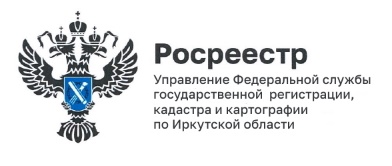 